Websiteshttps://www.sats-papers.co.uk/https://www.purplemash.com/login/https://www.bbc.co.uk/bitesize/levels/zbr9wmnhttp://www.primaryresources.co.uk/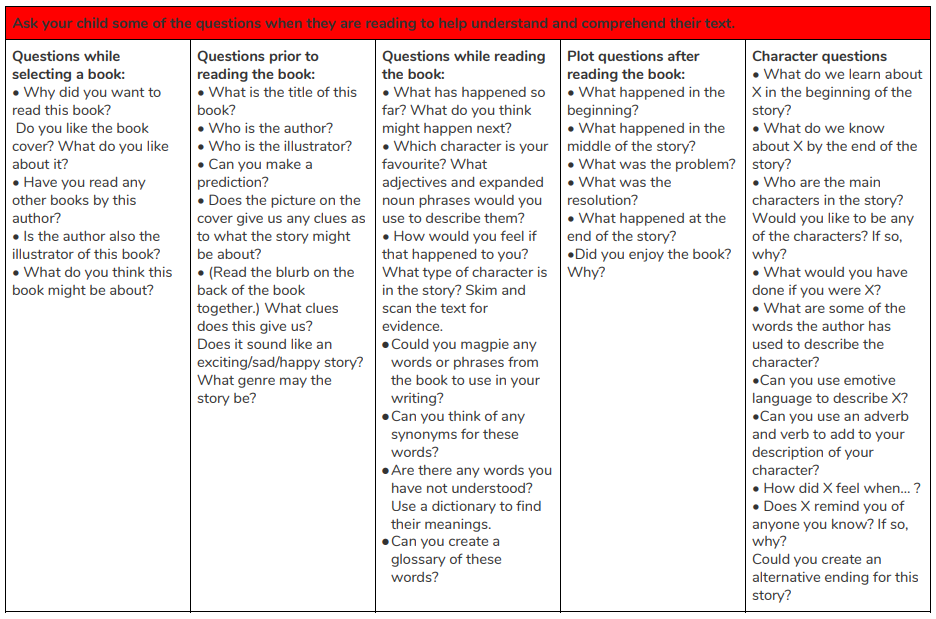 Year 5 Project-Research the following topics you will be learning about in summer 1. What information can you find? What interesting facts can you find out? History- Local historyEnglish- Kensuke’s Kingdom by Michael MorpurgoThe Highwayman by Alfred NoyesSummarise the story and poem? What is it about?Maths – Calculation, fractions, decimals, percentages. Real life- measuring, moneyArt - Giacometti sculptures Science -Animals including humans (development)What happens to humans as they grow older?What is gestation period?Year 5 Project-Research the following topics you will be learning about in summer 1. What information can you find? What interesting facts can you find out? History- Local historyEnglish- Kensuke’s Kingdom by Michael MorpurgoThe Highwayman by Alfred NoyesSummarise the story and poem? What is it about?Maths – Calculation, fractions, decimals, percentages. Real life- measuring, moneyArt - Giacometti sculptures Science -Animals including humans (development)What happens to humans as they grow older?What is gestation period?Year 5 Project-Research the following topics you will be learning about in summer 1. What information can you find? What interesting facts can you find out? History- Local historyEnglish- Kensuke’s Kingdom by Michael MorpurgoThe Highwayman by Alfred NoyesSummarise the story and poem? What is it about?Maths – Calculation, fractions, decimals, percentages. Real life- measuring, moneyArt - Giacometti sculptures Science -Animals including humans (development)What happens to humans as they grow older?What is gestation period?Year 5 Project-Research the following topics you will be learning about in summer 1. What information can you find? What interesting facts can you find out? History- Local historyEnglish- Kensuke’s Kingdom by Michael MorpurgoThe Highwayman by Alfred NoyesSummarise the story and poem? What is it about?Maths – Calculation, fractions, decimals, percentages. Real life- measuring, moneyArt - Giacometti sculptures Science -Animals including humans (development)What happens to humans as they grow older?What is gestation period?Year 5 Project-Research the following topics you will be learning about in summer 1. What information can you find? What interesting facts can you find out? History- Local historyEnglish- Kensuke’s Kingdom by Michael MorpurgoThe Highwayman by Alfred NoyesSummarise the story and poem? What is it about?Maths – Calculation, fractions, decimals, percentages. Real life- measuring, moneyArt - Giacometti sculptures Science -Animals including humans (development)What happens to humans as they grow older?What is gestation period?Year 5 Project-Research the following topics you will be learning about in summer 1. What information can you find? What interesting facts can you find out? History- Local historyEnglish- Kensuke’s Kingdom by Michael MorpurgoThe Highwayman by Alfred NoyesSummarise the story and poem? What is it about?Maths – Calculation, fractions, decimals, percentages. Real life- measuring, moneyArt - Giacometti sculptures Science -Animals including humans (development)What happens to humans as they grow older?What is gestation period?MondayTuesdayWednesdayThursdayFriday08:45 – 9:15Reading comprehensionReading comprehensionReading comprehensionReading comprehensionReading comprehension09:15 – 09:30HandwritingHandwritingHandwritingHandwritingHandwriting09:15 – 10:15PlanningPlan a piece of writingNarrativeRetelling of a storyNon-fiction reportDiary entriesBalanced argumentComic bookWriting composition Write the first 3 paragraphs using the features of a text correctly.Writing composition Write the next 3 paragraphs.Use different sentence types and a range of punctuation.Editing writingHow can you improve your written work? Think about the grammar, sentence structure and how you can improve your word choices –use dictionary for spellings.Re-writeRe-write final draft.10:30 – 11:15Purple mash –times tables practisePurple mash –times tables practisePurple mash –times tables practisePurple mash –times tables practisePurple mash –times tables practise11:15 – 11:45Develop maths skillsNumber factsLong division method practiseLong multiplication method practise.Convert- FDPPlace valueDevelop maths skillsNumber factsLong division method practiseLong multiplication method practise.Convert- FDPPlace valueDevelop maths skillsNumber factsLong division method practiseLong multiplication method practise.Convert- FDPPlace valueDevelop maths skillsNumber factsLong division method practiseLong multiplication method practise.Convert- FDPPlace valueDevelop maths skillsNumber factsLong division method practiseLong multiplication method practise.Convert- FDPPlace value11:45 – 12:00Reading for pleasureReading for pleasureReading for pleasureReading for pleasureReading for pleasure1:00 – 2:00Science Science Science Science Science 2:00 – 3:00Topic workTopic workTopic workTopic workTopic work3:00 -3:10Reflection time- what have you learnt today?Reflection time- what have you learnt today? Reflection time- what have you learnt today?Reflection time- what have you learnt today?Reflection time- what have you learnt today?